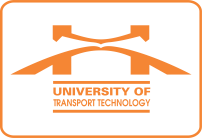 Ngày, thángThời gianĐịa điểm - Nội dungChủ trìThứ Hai24/12Sáng
8h30Nội dung: Làm việc với Tổng Cty Đường sắt về KHCN.Thành phần: PHT Khiêm, Ô Trinh (KHCN-HTQT), Bà Loan (Khoa Công trình) và Nhóm nghiên cứu.Địa điểm: Phòng họp số 5, Tổng Cty ĐSVN.Tổng Công tyĐường sắt 
Việt NamThứ Hai24/12Chiều
14h00Nội dung: Tiếp và làm việc với Công ty Honda.Thành phần: Ông Trinh (Phòng KHCN-HTQT) và các thành viên nhóm nghiên cứu CRUTT.Mời dự: Ủy Ban ATGT Quốc Gia.Địa điểm: Phòng họp tầng 2 Nhà H1.Phó hiệu trưởng
Vũ Ngọc KhiêmThứ Ba25/12Sáng8h00Nội dung: Họp rà soát Đề án tuyển sinh 2019.Thành phần: Các PHT; Ô Lâm, Ô Dũng (ĐT), Ô Trinh (KHCN-HTQT), Bà Thủy (TCKT), Ô Thanh (TT CNTT).Địa điểm: Phòng họp tầng 2 Nhà H1.Hiệu trưởngThứ Ba25/12ChiềuThứ Tư26/12Sáng8h00Nội dung: Họp về kế hoạch mua sắm, trang bị năm 2019.
Thành phần: Các PHT, TS. Nguyễn Mạnh Hùng; Ô Ngọc (HCQT), Ô Hiếu (QLĐT&XDCB), Ô Thanh (CNTT), Ô Trinh (KHCN-HTQT), Bà Thủy (TCKT).
Địa điểm: Phòng họp tầng 2, Nhà H1.Hiệu trưởngThứ Tư26/12Sáng9h00Nội dung: Hội thảo “Chia sẻ kinh nghiệm và kỹ năng nghiên cứu, viết bài và công bố công trình khoa học trên tạp chí quốc tế uy tín thuộc danh mục ISI”. Diễn giả: (1) TS Phạm Thái Bình (Đại học Công nghệ GTVT)Link: https://scholar.google.com.vn/citations?user=649RhKUAAAAJ&hl=vi(2) TS. Trần Nguyễn Hải (Đại học Duy Tân)Link: https://www.researchgate.net/profile/Hai_Tran16Thành phần: Ban tổ chức, các nhà khoa học, giảng viên và sinh viên quan tâmĐịa điểm: Phòng họp tầng 3, nhà H3.Nhóm nghiên cứu mạnh GEOAI và Bộ môn Địa kỹ thuậtThứ Tư26/12Sáng10h30Nội dung: Tiếp và làm việc với Công ty DAIZO TEC – Nhật BảnThành phần: Bà Hiền (Phòng KHCN-HTQT), Ô Quang Anh, Ông Đoàn (Khoa Cơ khí)Địa điểm: Phòng họp tầng 2 Nhà H1.Phó hiệu trưởng
Vũ Ngọc KhiêmThứ Tư26/12Chiều14h00Nội dung: Họp Thường vụ Đảng ủy Trường.Thành phần: Các đ/c Thường vụ Đảng ủy Trường. Mời đ/c Thu (TCCB).Địa điểm: Phòng họp tầng 2 Nhà H1.Bí thư Đảng ủyThứ Năm
27/12SángThứ Năm
27/12Chiều14h00Nội dung: Họp BCH Đảng ủy Trường.Thành phần: Các đ/c BCH Đảng ủy Trường. Mời đ/c Hoàng, đ/c Nga (VP ĐU).Địa điểm: Phòng họp tầng 2 Nhà H1.Bí thư Đảng ủyThứ Sáu28/12SángThứ Sáu28/12Chiều14h00Nội dung: Họp giao ban toàn Trường tháng 12 và tổng kết công tác năm 2018. TT CNTT-TV chuẩn bị kỹ thuật 3 đầu cầu.Thành phần:- Đầu cầu Hà Nội: Chủ tịch HĐT, Chủ tịch CĐ, Bí thư ĐTN; Bí thư các chi bộ; lãnh đạo các đơn vị trực thuộc Trường (trưởng, phó các khoa, phòng, trung tâm, y tế, các bộ môn trực thuộc Trường); Trưởng các bộ môn.- Đầu cầu Vĩnh Phúc: PHT Vũ Ngọc Khiêm; Bí thư các chi bộ; Lãnh đạo các khoa, phòng; lãnh đạo các bộ môn.- Đầu cầu Thái Nguyên: PHT Nguyễn Hoàng Long, Bí thư các chi bộ; Lãnh đạo các khoa, phòng.Địa điểm: Phòng họp trực tuyến 3 CSĐT.Bí thư Đảng ủy – Hiệu trưởngThứ Bảy
29/12SángNghỉ Tết dương lịch (đến hết ngày 01/01/2019)Thứ Bảy
29/12ChiềuChủ nhật
30/12SángChủ nhật
30/12Chiều